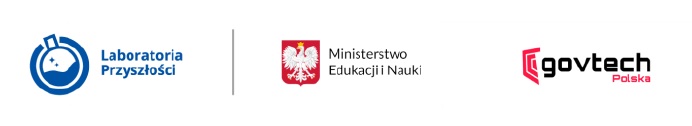 							                                                    Załącznik nr 4 do SWZ          ZNAK SPRAWY:  SP3.230.2.2022Zamawiający używając w opisie przedmiotu zamówienia nazw własnych, handlowych, znaków towarowych itp. ma na celu wskazanie standardów jakościowych, technicznych i funkcjonalnych produktu. Tym samym Zamawiający dopuszcza rozwiązania równoważne, o parametrach nie gorszych niż wskazane w opisie przedmiotu zamówienia. W takim przypadku, zgodnie z art. 101 ustawy Pzp Wykonawca, który powołuje się na rozwiązania równoważne do opisywanych przez Zamawiającego, jest zobowiązany wykazać, że oferowany przez niego sprzęt i urządzenia spełniają wymagania określone przez Zamawiającego. Podstawową formą wykazania, że urządzenia są równoważne lub charakteryzują się lepszymi parametrami jest przedstawienie szczegółowej specyfikacji technicznej.
* Użyte w opisie „np. marka/towar/producent” ma stanowić jedynie ułatwienie dla Wykonawcy, który nie musi wybierać tych marek/producentów/towarów. Zabieg ten ma na celu głównie usprawnienie procesu postępowania, dając ogólny pogląd wykonawcom i zamawiającemu na specyfikację zamawianego sprzętu.**- Znak CE stanowi deklarację producenta, że wyrób wprowadzany do obrotu spełnia zasadnicze wymagania określone najczęściej w rozporządzeniach wydawanych na podstawie ustawy z dnia 30 sierpnia 2002r. o systemie oceny zgodności (j.t. Dz. U z 2022r., poz. 5) – wprowadzających do polskiego prawa tzw. dyrektywy nowego podejścia.*** Specyfikacja techniczna sprzętu musi wynikać wprost z opisu producenta danego urządzenia!
**** Wskazane urządzenie przez wykonawcę musi spełniać wymagania jako jedno urządzenie, bez stosowania rozwiązań zewnętrznych (np. głośniki zewnętrzne, zewnętrzny napęd optyczny itp.)OPIS PRZEDMIOTU ZAMÓWIENIAOPIS PRZEDMIOTU ZAMÓWIENIAOPIS PRZEDMIOTU ZAMÓWIENIAOPIS PRZEDMIOTU ZAMÓWIENIADostawa sprzętu i pomocy dydaktycznych do Szkoły Podstawowej Nr 3 
im. Ignacego Krasickiego w Lidzbarku Warmińskim 
wraz z ich montażem w ramach zadania inwestycyjnego  pn.: Rozwijanie szkolnej infrastruktury - „Laboratoria Przyszłości”Dostawa sprzętu i pomocy dydaktycznych do Szkoły Podstawowej Nr 3 
im. Ignacego Krasickiego w Lidzbarku Warmińskim 
wraz z ich montażem w ramach zadania inwestycyjnego  pn.: Rozwijanie szkolnej infrastruktury - „Laboratoria Przyszłości”Dostawa sprzętu i pomocy dydaktycznych do Szkoły Podstawowej Nr 3 
im. Ignacego Krasickiego w Lidzbarku Warmińskim 
wraz z ich montażem w ramach zadania inwestycyjnego  pn.: Rozwijanie szkolnej infrastruktury - „Laboratoria Przyszłości”Dostawa sprzętu i pomocy dydaktycznych do Szkoły Podstawowej Nr 3 
im. Ignacego Krasickiego w Lidzbarku Warmińskim 
wraz z ich montażem w ramach zadania inwestycyjnego  pn.: Rozwijanie szkolnej infrastruktury - „Laboratoria Przyszłości”Lp.Nazwa produktuPARAMETRY MINIMALNEOpis produktu/wymagania techniczneIlość /jednostka miary(szt./kpl./zestaw)CZĘŚĆ  I - ZESTAW PODSTAWOWYCZĘŚĆ  I - ZESTAW PODSTAWOWYCZĘŚĆ  I - ZESTAW PODSTAWOWYCZĘŚĆ  I - ZESTAW PODSTAWOWYDrukarka 3D 
wraz 
z akcesoriami****- Technologia druku: FDM lub FFF,
- Obszar roboczy: min. 150 mm x 150 mm x 150 mm,
- Platforma robocza: podgrzewany, wyciągany, elastyczny stół roboczy, 
- Liczba ekstruderów: minimum jeden,
- Komora robocza zamknięta,- Obsługiwane materiały: minimum biodegradowalny filament PLA ,
- Zamknięty zintegrowany z drukarką zasobniki na materiał,
- Średnica materiału: 1,75 mm,
- Średnica dyszy: 0,4 mm,
- Waga: maksimum 12 kg ,- Wymiary zewnętrzne nie większe niż: 450 mm x 450 mm x 410 mm,
- Automatyczne wykrywanie wyczerpania filamentu z możliwością jego uzupełnienia bez    konieczności  przerywania procesu druku,
- Komunikacja: minimum USB, Ethernet, Wi-Fi,
- Sterowanie poprzez kolorowy, dotykowy panel LCD, 
- Wbudowana kamera o minimalnej rozdzielczości 2 MPx do monitorowania procesu wydruku na  urządzeniach mobilnych i ekranie komputera ,
- Obsługiwany system operacyjny: Windows 7+, Mac OS (10,7+),
- Dedykowanie, kompatybilne oprogramowanie do obsługi drukarki 3D i dedykowana aplikacja na  smartfony,
- Dedykowane oprogramowanie,- Bezpośrednia integracja (plug-in) z oprogramowaniem: SolidWorks, Autodesk Fusion 360, Onshape, Autodesk Inventor,
- Certyfikacja: CE, LVD, WEEE, RoHS, RED,
- Standardy bezpieczeństwa: IEC/ EN/ UL60950-1, IEC/ EN/UL 62368-1,
- Gwarancja minimum 12 miesięcy,
-  Instrukcja obsługi w języku polskim, 
- Zestaw narzędzi do pracy z drukarką: Stół roboczy, szpachelka, cążki do usuwania podpór 
i  akcesoria,Wsparcie dydaktyczne:
- Wsparcie techniczne, telefoniczne lub e-mailowe świadczone przez okres 5 lat w języku polskim,
- Baza modeli 3D – gotowe modele 3D dedykowane dla szkół, podzielone kategoriami według  przedmiotów oraz dostęp do bazy modeli 3D,
- Dostęp do autorskiego podręcznika i kursku Druk 3D w klasie, opracowanego przez nauczycieli i specjalistów. Podręcznik w polskiej wersji językowej.
- Dostęp do scenariuszy zajęć lekcyjnych ,
- Dostęp do platformy szkoleniowej z druku 3D, gdzie w formie wideo przedstawiony jest zakres wiedzy o technologiach druku 3D,
- Szkolenie startowe dla nauczycieli w formie zdalnej.- autoryzowany serwis na terenie Polski, - SLA do 3 tygodni, - serwis i wsparcie techniczne - serwis obowiązkowo na terenie RP,- wsparcie techniczne w języku polskim, instrukcja obsługi w języku polskim (niekoniecznie papierowa), - Interfejs w języku polskim lub angielskim. 1 szt.Laptop****Laptop dedykowany do oferowanej drukarki.- Wyświetlacz: 15,6” FHD IPS,- Rozdzielczość: 1 920 x 1 080,- Procesor:Procesor wielordzeniowy ze zintegrowaną grafiką. Musi osiągać w teście wydajnościowym BapcoSysmark 2018 wyniki nie gorsze niż:Overall rating – min. 1638 punktówDokumentem potwierdzającym spełnianie ww. wymagań będzie wydruk raportu z przeprowadzonych testów, potwierdzony za zgodność z oryginałem przez Wykonawcę,- Pamięć RAM: 8 GB DDR4,
- Pamięć wewnętrzna: 256 GB PCIe NVMe SSD,
- Karta graficzna: wspierająca DirectX 11 lub wyższy,
- Komunikacja:
  2 x USB
  1 x USB typ-C
  HDMI
  1 x RJ-45
- złącze słuchawkowe/mikrofonowe,
- wbudowane głośniki,
- wbudowana kamera,
- Łączność: bezprzewodowa oraz przewodowa,
- System Windows: 10 Pro EDU 64 bit,
- Gwarancja: min. 12 miesięcy,
- Pakiet Microsoft Office wersja min. 2019 standard – licencja wieczysta.1 szt.Filament - biodegradowalny PLA (mix kolorów), - Kompatybilny z oferowaną drukarką 3D,- Materiał termoplastyczny, wykonany z odnawialnych surowców,
- Wygląd zewnętrzny: szpula, 
- Waga: 0,8 kg ,
- Średnica 1,75 mm,
- Temperatura druku: 200-230°C 15 szt.Stacja lutownicza 
z gorącym powietrzem- Napięcie Zasil. od 220 V AC do 240 V AC,
- Moc: 75 W,
- Temperatura Pracy: 200 - 480 °C,
- Stacja - Realny Odczyt Temp. Tak
- Stacja – Hotair, - Lutownica w zestawie z cyną, kalafonią.1 szt.Mikrokontroler 
z czujnikami 
i akcesoriami Skład zestawu:
- płytka posiadająca 14 uniwersalnych pinów GPIO (wejść / wyjść) i 6 wejść analogowych,
- elementy elektroniczne,
- wyświetlacz LCD ze złączami - minimum 1 szt.,
- płytka stykowa - minimum 1 szt.,
- przewody - minimum 1 szt.,
- diody- minimum 1 szt.,
- rezystory,
- czujniki,
- adresowalne diody LED,
- wyświetlacz - minimum 1 szt.,
- zasilacz sieciowy - minimum 1 szt.,
- miernik cyfrowy z baterią i przewodami pomiarowymi - minimum 1 szt.,
Minimalne wymagania dotyczące mikrokontolera: - Mikrokontroler STM32 w pakiecie LQFP64
- Rdzeń: ARM Cortex M0+ 32-bit
- Minimalna częstotliwość taktowania: 64 MHz
- Minimalna pamięć programu Flash: 128 kB
- Minimalna pamięć SRAM: 36 kB
- Przetwornik analogowo-cyfrowy: 12-bitowy, 15-kanałowy
- Minimalna ilość Timerów: 11
- Minimalna ilość programowalnych wejść/wyjść: 59
- Minimalna ilość interfejsów: 2x I2C, 4x USART, 2x SPI, USB, CAN
- Minimum 1 dioda LED użytkownika współdzielona z  płytką posiadającą 14 uniwersalnych  pinów GPIO (wejść / wyjść) i 6 wejść analogowych,
- Minimum 1 przycisk resetowania,
- Oscylator kwarcowy 32,768 kHz,
- Elastyczne opcje zasilania: ST-LINK, USB V lub źródło zewnętrzne,
- Wbudowany debugger/programator ST-LINK z funkcją reenumeracji USB: pamięć  masowa, wirtualny port COM i port debugowania
- Kompleksowe bezpłatne biblioteki oprogramowania i przykłady dostępne w pakiecie MCU STM32Cube,
- Obsługa szerokiego wyboru zintegrowanych środowisk programistycznych (IDE), w tym IAR Embedded Workbench, MDK-ARM i STM32CubeIDE,
- Dostęp do kursu szkoleniowego online zawarty w cenie.
1 zestawGogle wirtualnej Rzeczywistości (VR) wraz z akcesoriami 
i oprogramowaniem wspierającymi ich funkcjonowanieZestaw okularów (VR ) wirtualne laboratorium wieloprzedmiotowe zawiera: - 8 sztuk okularów (VR) w jednym zestawie,- skrzynię transportową z systemem ładowania ,- 8 kontrolerów ręcznych USB,
- 100-stopniowe pole widzenia,
- Ośmiordzeniowy procesor Qualcomm Snapdragon XR1,
- Ładowanie / wejście USB-C dla kontrolera ręcznego,
- Soczewka Fresnela / soczewka asferyczna 100 stopni FOV,
- Polimerowa bateria litowo-jonowa 4000 mAh,
- Przedni aparat 13 Mpx z autofokusem,
- Mocowanie na głowę z regulacją w 3 kierunkach za pomocą pasków z tyłu,- możliwość używania okularów korekcyjnych,
- 5,5-calowy wyświetlacz o  rozdzielczości 2560 x 1440,
- 3 GB DDR RAM i 32 GB wewnętrznej pamięci masowej,
- do czterech godzin pracy na jednej baterii,
- Zintegrowane podwójne głośniki (baterie w zestawie),- Licencja: umożliwiająca dostęp pięcioletni do portalu dla nauczycieli zawierającego 14 modułów dydaktycznych takich jak: biologia, chemia, fizyka, geografia, historia, matematyka, sztuka, muzyka, religia, wf, technologia. 3 zestawyPen 3D z akcesoriamiZestaw zawiera:
– Długopisy 3D – 6 szt. w jednym zestawie
– Przenośne baterie (power bank) do korzystania z długopisów 3D bez zasilania – 6 szt.
– Materiały do druku – filament
– Szablony do pracy w klasie z długopisami 3D
Specyfikacja:
- Zakres obsługiwanej temperatury: 50°-210°C
- 8 ustawień prędkości, system start-stop,
- Ceramiczna głowica,
- Specjalna głowica pozwalająca na pracę z niższą niż nominalna temperatura dla danego typu materiału, np: 160 stopni dla typowego PLA
- System automatycznego cofania filamentu przy wyłączaniu – mechanizm zapobiegawczy przed zapychaniem urządzenia,
- napięcie zasilania 5V – możliwość zasilania z powerbanku,
- Wyświetlacz LCD,
- Ergonomiczny uchwyt z wyściółką gumową,
- Kilkadziesiąt karty pracy do użytku zgodnie z podstawą programową Szkoły Podstawowej,
- Przejrzysta podkładka do druku, instrukcja w języku polskim,
- Obsługa filamentów: PCL, PLA, nGEN, nGen_FLEX, ABS, PET-G i innych,Do 4 zestawów Pen 3D należy dołączyć 10 zestawów filamentów PLA, kompatybilnych         z Pen 3D. Ilość filamentu: 200 m,  po 20 m z każdego koloru.4 zestawyPlansza 
z akcesoriamiPodłoga interaktywna - magiczny dywan (Zbiór aplikacji do  nauki, zebranych 
w 4 pakietach) Skład zestawu:
- 1x podłoga interaktywna 
- 1x uchwyt ścienny
- 1x pilot do projektora
- 1x pilot do podłogi interaktywnej
- 3x pisak interaktywny krótki
- 1x pisak interaktywny długi- 1x kamera
- 1x worek na akcesoria
- 1x instrukcja obsługi
- mata w rozmiarze 3,5 x 2,6 m
- mobilny statyw1 zestawCZĘŚĆ 2 – SPRZĘT AUDIO-VIDEO Z WYPOSAŻENIEMCZĘŚĆ 2 – SPRZĘT AUDIO-VIDEO Z WYPOSAŻENIEMCZĘŚĆ 2 – SPRZĘT AUDIO-VIDEO Z WYPOSAŻENIEMCZĘŚĆ 2 – SPRZĘT AUDIO-VIDEO Z WYPOSAŻENIEM1.Mikroport 
z akcesoriami- Pokrowiec w zestawie,- Kompatybilność aparat fotograficzny / kamera wideo 
- Zasilanie 2x AAA,
- Częstotliwość 2,4 GHz ,
- Ilość kanałów 2,
- Pasmo przenoszenia 35 Hz - 14 kHz,
- Stosunek sygnał/szum 84 dB lub więcej,
- Typ mikrofonu krawatowy,
- Charakterystyka dookólna,
- Zasięg min. 40 m (bez przeszkód terenowych),- Nie wymagający podłączenia kablowego między nadajnikiem a odbiornikiem.1 szt.2.Gimbal - Rodzaj: Statyw
- Obciążenie (maks.): 280 g,
- Kąt pochylenia (Tilt): 160°,
- Kąt przechyłu (Roll): 325°,
- Kąt obrotu (Pan): 340°,
- Kontrolowany zakres Tilt: +30° / -30°,
- Kontrolowany zakres Roll: +90° / -90°,
- Kontrolowany zakres Pan: +240° / -100°,
-Napięcie robocze: 3.4 - 4.2V (standard 3.7V),
- Prąd pracy: 150 - 3000mA (standard 1500mA),
- Czas ładowania: max.3 godziny,
- Czas pracy: min. 4.5 - 5 godzin,
- Napięcie zasilania: 5V,
- Kompatybilne wymiary smartfonu: 55 - 90 mm,- Trzyosiowa stabilizacja.1 szt.3.Mikrofon kierunkowy 
z akcesoriami- Niskoszumowy, kierunkowy mikrofon biurkowy,
- Do wszelkich zastosowań audio w tym aplikacji typu voice-over-IP
- Przełącznik ON/OFF,,
- Biurkowy uchwyt,
- Częstotliwość przenoszenia: 100 Hz - 16 kHz,
- Czułość: -67 dBV/μBar, -47 dBV/Pa +/-4 dB,
- Długość kabla: min. 1,1m,
- Standard podłączenia: wtyczka mini jack,2 szt.4.Mikrofon dynamiczny 
z akcesoriami- Niskoszumowy, kierunkowy mikrofon biurkowy,
- Do wszelkich zastosowań audio w tym aplikacji typu voice-over-IP,
- Przełącznik ON/OFF,
- Biurkowy uchwyt,
- Częstotliwość przenoszenia: 100 Hz - 16 kHz,
- Czułość: -67 dBV/μBar, -47 dBV/Pa +/-4 dB,
- Długość kabla: 1,1m,
- Standard podłączenia: wtyczka mini jack,1 szt.5.Statyw z akcesoriami- Przeznaczenie: foto, wideo,
- Głowica w zestawie: tak,
- Mocowanie głowicy: b/d,
- Ilość sekcji: 2,
- Blokada nóg: Zaciski,
- Materiał: aluminium,
- Udźwig: 2 - 5 kg,
- Dodatkowe informacje: Pokrowiec ochronny w zestawie,
-Wymiary:
Wysokość maksymalna: 157cm, wysokość minimalna: 58cm
- Waga: 1150 g1 szt.6.Aparat fotograficzny 
z akcesoriami ****Liczba efektywnych pikseli [mln]: 20.1/ min 20mpix.,Rozmiar matrycy: 1 cal., Zoom optyczny: 2,7x.,Autofokus, wykrywanie oczu ludzi (zdjęcia i film),zintegrowana lampa błyskowa, Zapis danych: zdjęcia: RAW + JPEG, filmy:  4K,  HD, AVCHD 2.0, MP4,Filmy: (4K, Full HD, HD),Obracany ekran LCD, 3 cale,Dźwięk stereo,USB,Obiektyw: 24-70mm f/1,8-2,8 ze stabilizacją optyczną,Komunikacja: HDMI lub HDMI micro, Wi-Fi, micro USB, port mikrofonowy, Gniazdo statywowe,Stopka Multi Interface (gorąca stopka),Wydajność akumulatora: min. 260 zdjęć/45 minut wideo,Karta pamięci: 256 GB (dedykowana do aparatu),Gwarancja: min. 12 m-cy,Wraz z dostawą Wykonawca dostarczy dokumentację urządzenia (instrukcję obsługi użytkownika, instrukcje bezpieczeństwa użytkownika) w języku polskim lub z tłumaczeniem na j. polski, w wersji papierowej lub elektronicznej.1 szt.7.Oświetlenie 
do realizacji nagrańW skład zestawu wchodzi:• 2 x żarówka LED 45 W, 
• 2 x parasolka transparentna 85 cm, 
• 2 x oprawa wraz z przewodem zasilającym, 
• 2 x statyw 1,8 m,
• 1 x torba transportowa.Cechy produktu: -Typ: Zestaw lamp światła ciągłego,
- Źródło światła: dioda LED,
- Moc minimalna: 2x 45W,
- Temperatura barwowa: 5400K (±100K),
- Wymagany typ mocowania akcesoriów: wbudowany uchwyt parasolek,
- Wymagane chłodzenie: pasywne (radiator) i aktywne (wentylator),
- Zasilanie: 200~240V 50Hz.
1 zestaw8.Kamera przenośna cyfrowa wraz 
z akcesoriami****
- Nagrywanie w rozdzielczości 4K Ultra HD (3840 x 2160 pikseli),
- Stabilizator obrazu z 5-osiowym inteligentnym trybem aktywnym,
- Szerokokątny obiektyw 26,8 mm,
- Zoom optyczny 20× ,- Przetwornik obrazu 1/2,5" (7,20 mm) ,- Efektywna liczba pikseli (film): około 8,29 megapiksela (16:9),
- Wymiary (dł. x wys.)[mm]: 166,5 x 80,5,
- Ekran: Panoramiczny (16:9), wyświetlacz LCD 7,5 cm (3,0"),1 szt.9.Konsola| Mikser dźwięku 
z akcesoriamiW skład zestawu wchodzą następujące urządzenia:Mikser2 komplety mikrofonów, 4 Kolumny  o łącznej mocy 4000W,2-kanałowy wzmacniacz dopasowany do reszty składowych z zestawu,Okablowanie przyłącza, redukcje i adaptery,2 statywy kolumnowe,Opis składowych elementów:Mikser:12 kanałów w tym 2 tory stereo.Osobne sterowanie dla wejścia liniowego 48V Phantom w każdym kanaleEqualizer w kanale: 4 stopniowyEqualizer na wyjściu main: 9 stopniowyMożliwość przekierowanie sygnału z kanału do wyjścia "SUB"99 efektów tj, echoOdtwarzacz mp3RejestratorBluetoothOsobne sterowanie głośnością subwooferaZasilanie oświetlenia LED 5V USB2 komplety mikrofonów:W skład 1 zestawu wchodzą:Mikrofon do ręki + zestaw bodypack (mikrofon nagłowny, klips krawatowy).Baza mikrofonowa - odbiornik.Przyłącze Jack 6,35mm- Jack 6,35mmZasilacz sieciowyBaterie.Specyfikacja systemu:Tryb modulacji: Szerokopasmowy FMZakres częstotliwości: 530~590MHzLiczba kanałów:  200 kanałówStabilność częstotliwości: ±0.005%Zakres dynamiczny: 100dBMaksymalne odchylenie: ±48kHZPasmo przenoszenia audio: 40Hz-18kHz(±3dB)Stosunek sygnału do szumu: 105dBZniekształcenie: Mniej lub równe 0.3%Hamowanie sąsiednich kanałów: ≥ 70dBOdległość robocza: do 100mSpecyfikacja odbiorników:Tryb odbioru: Automatyczny wybórSposób oscylacji: PLL zsyntetyzowanyWejście anteny: Gniazdo BNC / (50 Q)Wyjście kaskadowe: Gniazdo BNC / (50 0), w : 0dBm ± 2dBŚrednia częstotliwość: 110 MHz, 10.7MHzWrażliwość: 12 dBuV (80d8S/N)Sygnały fałszywe: ≥ 75dBMaksymalny poziom wyjsciowy: +10dBVZasilacz 12V DC:Prąd pracy: ≤ 500mASpecyfikacja nadajników:Antena: Wbudowana antena spiralna w mikrofonie ręcznym. Antena zewnętrzna w nadajniku bodypackMoc wyjściowa Rf: Wysoka moc: 30 mW, niska moc: 3 mWGłowica przetwornika dźwięku: Typ cewki ruchomejSygnały fałszywe: -60dBZasilanie: Dwie baterie alkaliczne AACzas operacyjny: Wysoka moc: 6 godzin; Niska moc: 10 godzinKolumny (o łącznej mocy 4000W):Parametry:Moc Max: 1000WMoc RMS: 300WPasmo:  40Hz-20kHzImpedancja: 8Ohm.Magnes: 60OzMocowanie na statywRączki transportowe od góry+ lewa strona+ prawa stronaMożliwość łączenia kolumn w zestawy.W zestawie mocowanie do ustawienia kolumny na boku (dla wersji odsłuchowej)Gniazda speakon: x2 (równoległe)Membrana głośnika wysokotonowego typu C:  44mm, tytanowa PTCGłośnik basowy: 38cm, 15"Cewka głośnika basowego: 3.0"Wzmacniacz Specyfikacja:Moc wyjściowa dla 8Ohm: 2x600W lub 1x1600W (Mostek)Moc wyjściowa dla 4Ohm: 2x920W lub 1x3000W (Mostek)Pasmo przenoszenia: 20Hz-20KHZTHD 20HZ-20KHz 8Ohm: 0.05%Stosunek sygnału do szumu: 103dBTempo narastania (Slew Rate): 80V/usecWspółczynnik tłumienia dla 8Ohm: >500Impedancja wejściowa: 20KΩKlasa wzmacniacza: DZasilanie 230V/110V: domyślnie 230V    Zabezpieczenia chroniące urządzenie przed:PrzegrzaniemZwarciemZabezpieczenie siecioweMiękki startChłodzenie wzmacniacza/radiatorów: Aktywne wentylatory sterowane automatycznie.Zestaw okablowania i przyłączy umożliwiający połączenie elementów zestawu w całość, a dodatkowe redukcje oraz przyłącza dadzą możliwość skorzystania z kanałów miksera do podłączenia również laptopa, telefonu czy innego źródła dźwięku za pomocą przewodu.Statyw kolumnowy - stelaż oparty na trójnożnej podstawie.Specyfikacja:Minimalna wysokość od podłogi przy maksymalnym rozłożeniu podstawy: 120cmMaksymalna wysokość od podłogi przy maksymalnym rozłożeniu podstawy: 190cmRozstaw nóg względem siebie: 100cm x 100cm x 100cm1 zestawCZĘŚĆ 3 – LABORATORIUM CHEMICZNE Z WYPOSAŻENIEMCZĘŚĆ 3 – LABORATORIUM CHEMICZNE Z WYPOSAŻENIEMCZĘŚĆ 3 – LABORATORIUM CHEMICZNE Z WYPOSAŻENIEMCZĘŚĆ 3 – LABORATORIUM CHEMICZNE Z WYPOSAŻENIEM1.Gogle wirtualnej Rzeczywistości (VR) wraz z akcesoriami 
i oprogramowaniem wspierającym ich funkcjonowanieWirtualne laboratorium chemiczne:Gogle:- 2880 x1770 pikseli - rozdzielczość gogli  1440 x1700 pikseli na jedno oko                                                                                                   - przekątna ekranu - 2x3,4- częstotliwość odświeżania -90 Hz- pole widzenia - 110 stopni                                                                                                                      - możliwość używania okularów korekcyjnych - wbudowane słuchawki                                                                                                                                                             - czujniki: akcekerometr, żyroskop,  śledzenie laserowe- 2 bezprzewodowe kontrolery z dużą precyzją śledzenia ruchu,  Jednostka sterująca z oprogramowaniem niezbędnym do działania googli VR:- RYZEN 5 2600, - karta graficzna: GeForce RTX 2060,                                                                                                                        - pamięć RAM: 8 GB- możliwość podglądu wykonywanych doświadczeń w wirtualnej rzeczywistości przez całą       klasę,- Polski serwis  oraz wsparcie techniczne, szkolenia online1  zestaw